Sample paper- 1Class XIthBiologyTime: 3 hrs                                                                                                     MM: 70General instructions: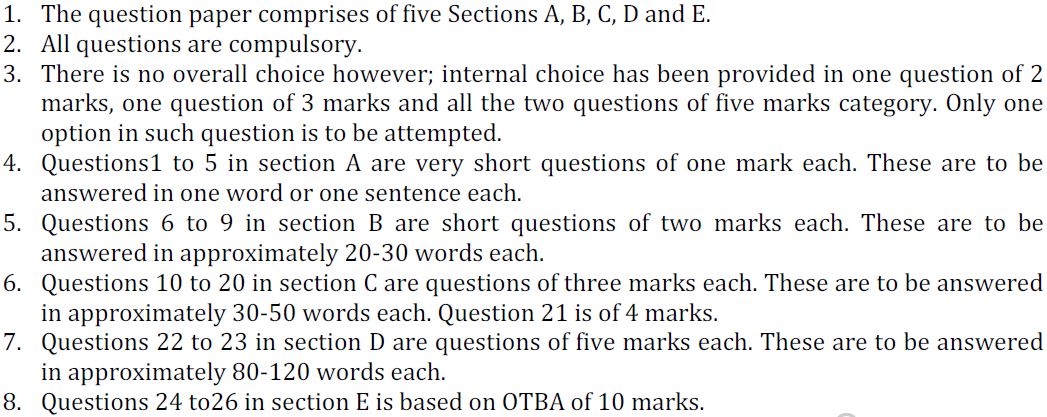 Section A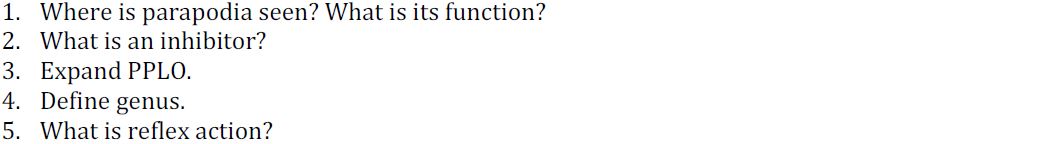 Section B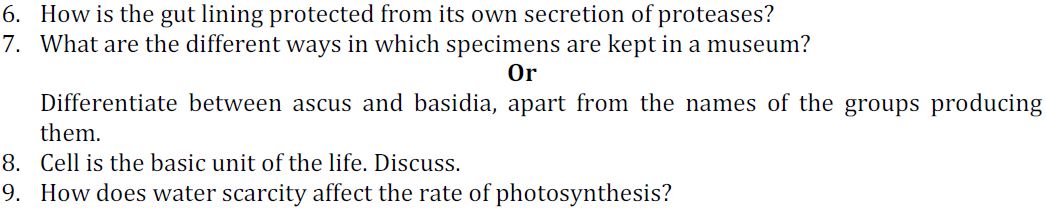 Section C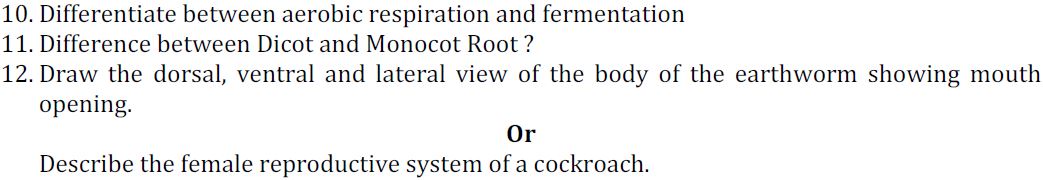 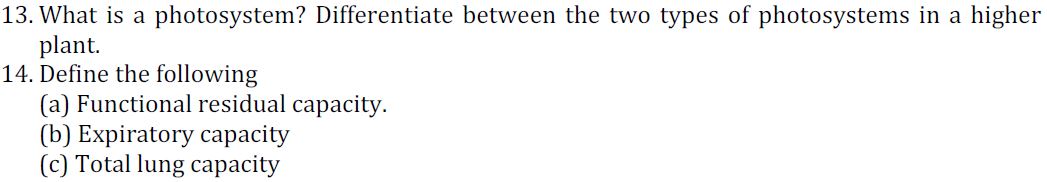 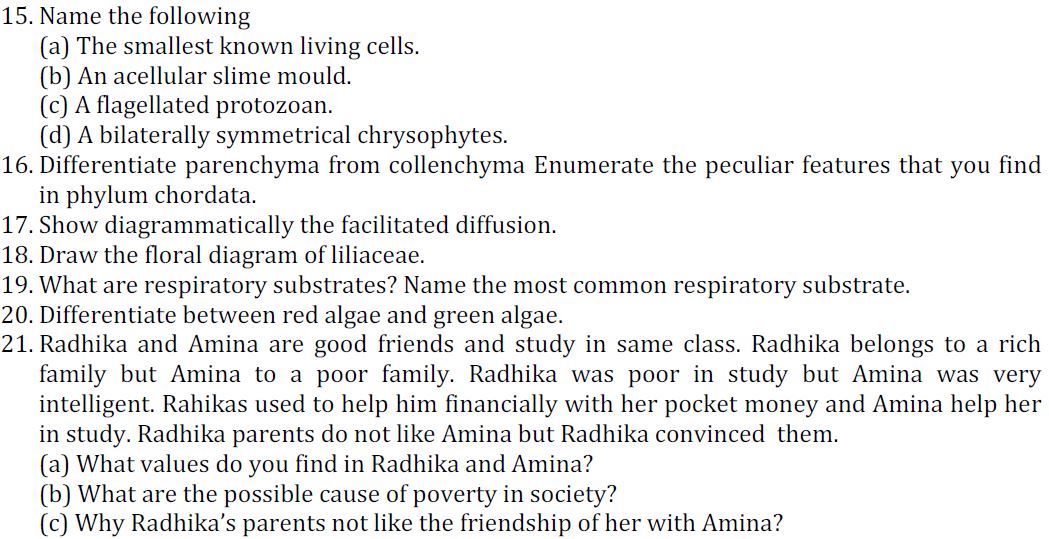 Section D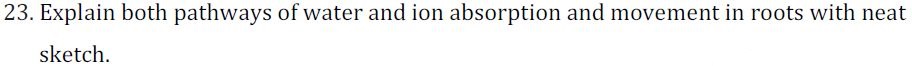 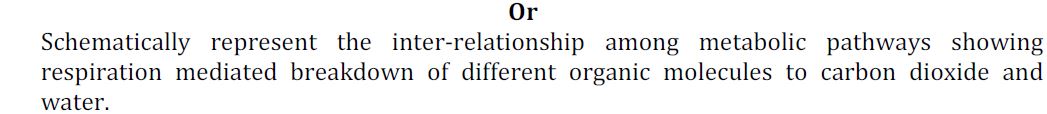 24. Classify the sub: phylum vertebrata up to classes & write down the features of class AmphibiaOrGive the occurrence of following organs in organisms & write down one feature of their phylum.Comb plateFlame cellsRadulaOperculumMaipighian tubulesSection E